.Intro: 16 count. No Tag. No Restart.R Side Touch, L Side Touch, R Slow Chasse Touch.L Side Touch, R Side Touch, L Slow Chasse ¼ Turn Scuff.K-step R Fw. Touch, L Back Touch, R Back Touch, L fw. Scuff.Walk Fw. R, L, R, Kick L, Walk Back L, R, L, Touch.Have Fun.Contact: lars@godset.euYour First Name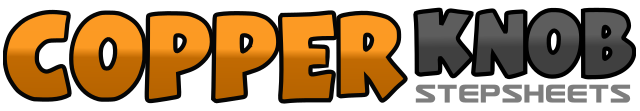 .......Count:32Wall:4Level:Beginner.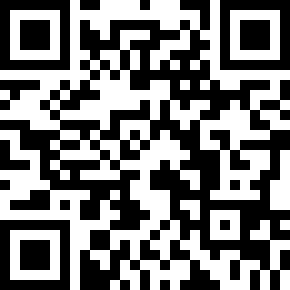 Choreographer:Lars Christensen (DK) - March 2019Lars Christensen (DK) - March 2019Lars Christensen (DK) - March 2019Lars Christensen (DK) - March 2019Lars Christensen (DK) - March 2019.Music:People Know You By Your First Name - Dean BrodyPeople Know You By Your First Name - Dean BrodyPeople Know You By Your First Name - Dean BrodyPeople Know You By Your First Name - Dean BrodyPeople Know You By Your First Name - Dean Brody........1-2-3-4Step R to right, Touch L beside R, Step L to left, Touch R beside L.5-6-7-8Step R to right, Step L beside R, Step R to right, Touch L beside R.1-2-3-4Step L to left, Touch R beside L, Step R to right, Touch L beside R.5-6-7-8Step L to left, Step R beside L, Step L ¼ Turn to left, Scuff R beside L.1-2Step R Fw. diagonally to right, Touch L beside R.3-4Step L Back diagonally to left, Touch R beside L.5-6Step R Back diagonally to right, Touch L beside R-7-8Step L Fw. diagonally to left, Scuff R beside L.1-2-3-4Step R Fw., Step L Fw., Step R Fw., Kick L Fw.5-6-7-8Step L Back, Step R Back, Step L Back, Touch R beside.